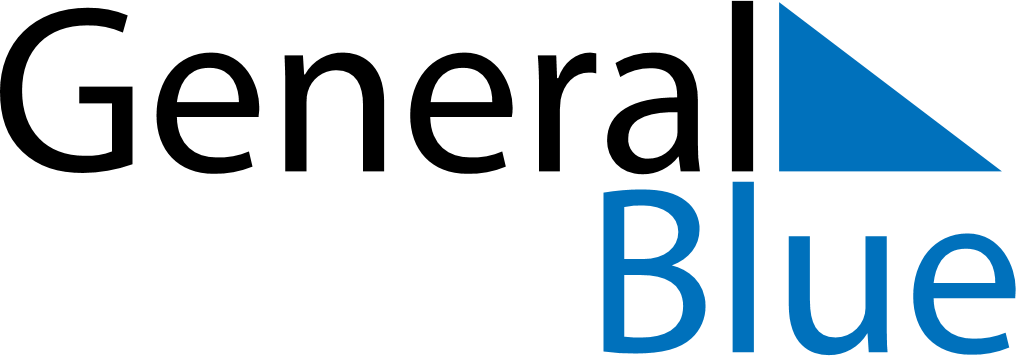 March 2020March 2020March 2020ArubaArubaMondayTuesdayWednesdayThursdayFridaySaturdaySunday12345678910111213141516171819202122National Anthem and Flag Day232425262728293031